John Hardin SBDM Council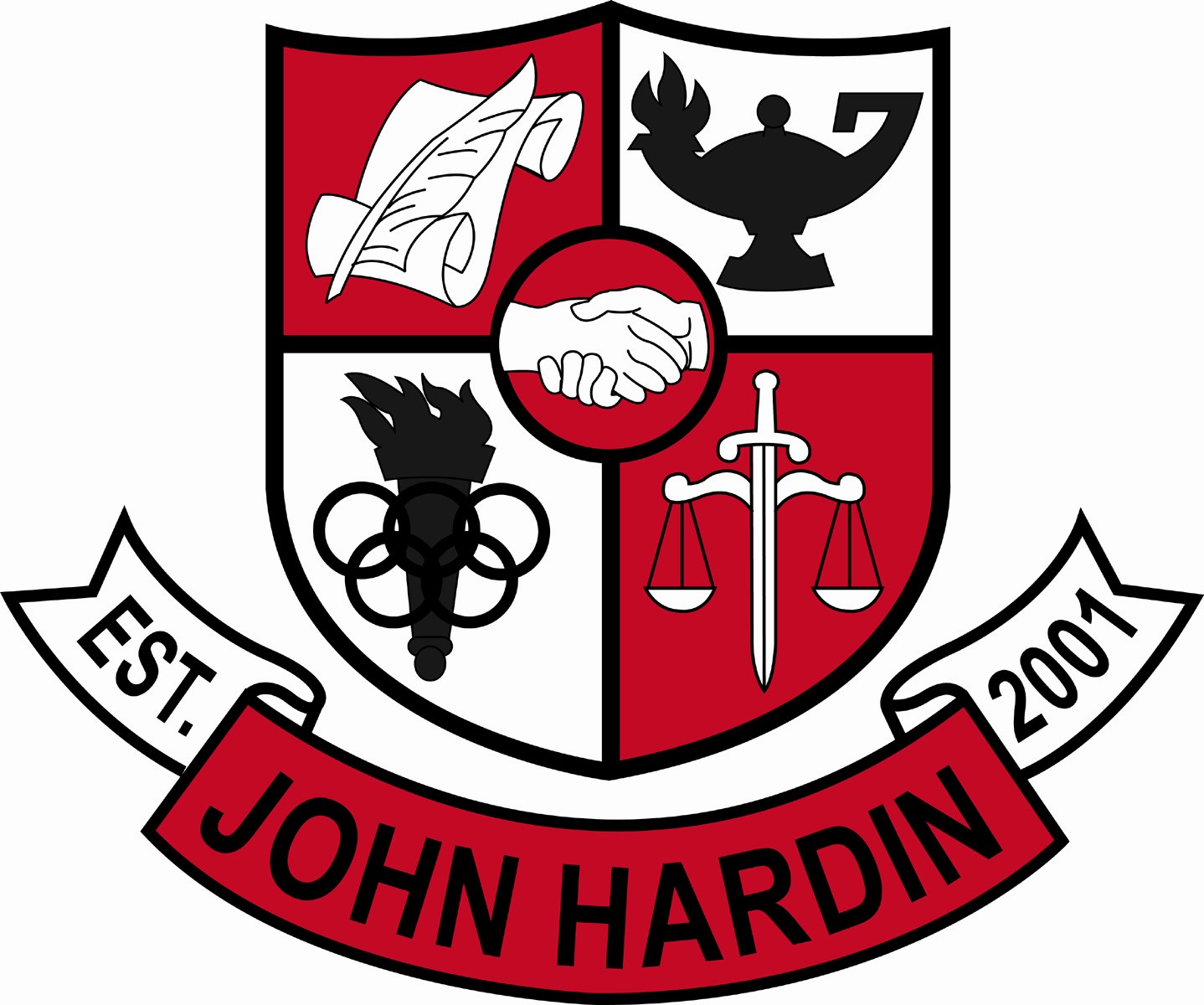 Meeting MinutesFebruary 9, 20174:00 p.m.Call to Order at 4:03 Members present:  Jan  O’Daniel,  Alex Shearer, Aurora Selbe, Kelly Smith and Mark Wells. Members absent: Mike MoritzGuest: Chris ReedApproval of Agenda							ORDER #16-17/0034The council approved the agenda as written. Motion: O’Daniel  Second:  Selbe Selbe – Yes  O’Daniel – Yes Shearer– Yes Wells – Yes Smith - Yes Approval of Minutes							ORDER #16-17/0035 The council approved the minutes as written. Motion: Selbe Second: O’Daniel O’Daniel – Yes  Selbe– Yes Wells – Yes Shearer – Yes Smith - Yes Good News Report –Archery – Featured in KY NASP Region 5 NewsletterFCCLA – Teachers and students donated money to purchase gifts for the Angel Tree. BETA – Food was collected and delivered by John Hardin staff members to John Hardin families in need.FCCLA – The following students will attend state competitions in MarchChapter in Review Portfolio: Reyna Shelby and Rebecca SmithChapter Service Project Display: Kait Humphrey and Madison SmithFocus on Children: Katie King and Patrick AmulongAcademic Team – District Champions and will compete in Regions at Nelson County High School  on February 18th.BETA – John Hardin’s first year attending. The following awards were received by students attending. Public Comment – No commentsPrincipal’s UpdateStaffing Allocations – Allocations will be received on Monday, February 13th. Financial Report 							ORDER #16-17/0036The Financial Report for December was approved as written.   Motion: Shearer  Second: O’Daniel O’Daniel – Yes  Selbe– Yes Wells – Yes Shearer – Yes Smith - Yes Financial Report							ORDER #16-17/0037	The financial report for January was approved as written. Motion: Smith  Second: Selbe O’Daniel – Yes  Selbe– Yes Wells – Yes Shearer – Yes Smith - Yes Governor’s Scholar Committee ReportA committee of teachers was formed to encourage and assist students in the application process. John Hardin has 14 students advancing to the next step. PersonnelHired: Darrel Singleton for Freshmen Baseball Coach; Christopher Appelman for Asst. Baseball Coach; Andrew Hairston for Asst Wrestling Coach - 35% Stipend; Christopher Engstrand for Special Ed teacher; Adrianne House for EXCEL Instructional Assistant. Vacancies: Assistant Girls Track Coach Agenda Items for Next Meeting Staffing Allocations AdjournThe meeting was adjourned at 4:25 p.m. The motion was made by Ms. Selbe and seconded by Mr. Shearer